26.03         Весенние каникулы, такие долгожданные, наступили!!!      Отличное  настроение, а вместе с ним  и возможность интересно и с пользой провести  свободное время  появились  у  наших школьников. Педагоги  продумали   и предложили   ребятам  мероприятия, которые оставят приятные воспоминания у ребят. Информационный стенд поможет ребятам  выбрать занятие  по душе   и  вовремя  прийти на мероприятия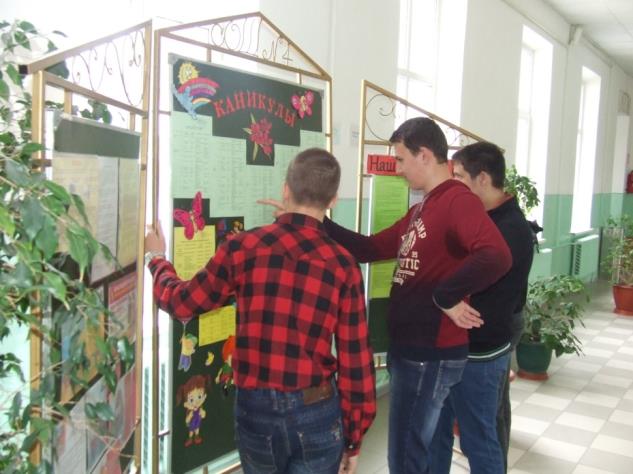 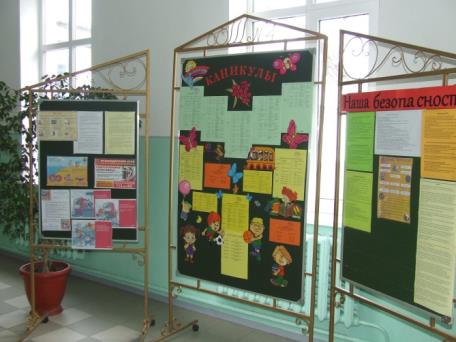              Особое внимание  в школе  уделяется  безопасности   детей. Кроме инструктажей, проведённых с учащимися и родителями на родительских собраниях, оформлены стенды «Наша безопасность», на которых размещены памятки по безопасности в различных ситуациях.